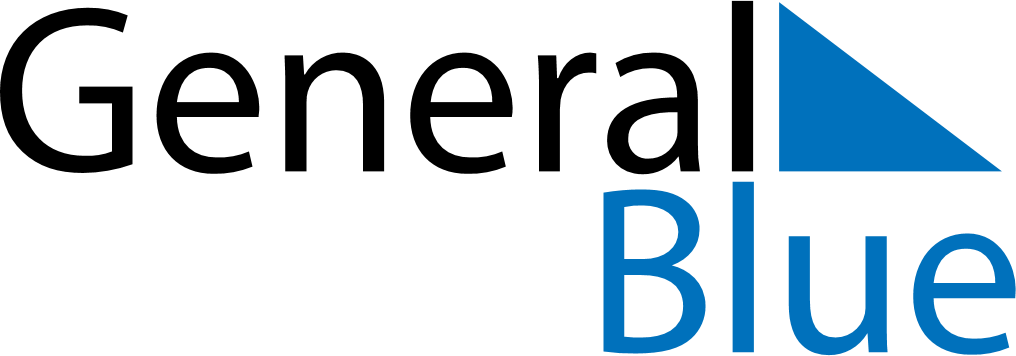 October 2029October 2029October 2029October 2029GermanyGermanyGermanySundayMondayTuesdayWednesdayThursdayFridayFridaySaturday1234556National Holiday78910111212131415161718191920212223242526262728293031